ADITYA ANGISTYAWAN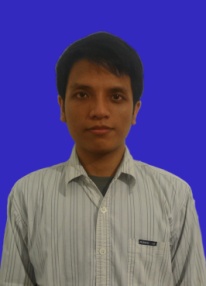 Personal DetailPersonal DetailPersonal DetailPersonal DetailTempat lahir:KlatenJenis Kelamin:Laki-lakiTanggal lahir:03 Juni 1989Kesehatan:BaikAgama:IslamBahasa:IndonesiaTinggi:169 cmInggris (C)Phone:085643500655e-mail: aditya.angistyawan@yahoo.co.id A. PROFILBaik dalam mengikuti setiap prosedur.Baik sebagai anggota tim sebuah proyek.Baik dalam pengetahuan menganai database mysql.Bersemangat dalam mempelajari teknologi dan sebuah hal baru. Baik dalam menjelaskan sebuah informasi.Technology:Programming Language: Server Side Scripting (PHP), Client Side Scripting (HTML, Javascript, CSS), SQLApplication Server: Apache/XAMPPDatabase: My SqlOperating System: Windows xp, Windows 7Development tools : Macromedia Dreamweaver, Adobe Photoshop, Corel DrawMs OfficeBaik dalam mengikuti setiap prosedur.Baik sebagai anggota tim sebuah proyek.Baik dalam pengetahuan menganai database mysql.Bersemangat dalam mempelajari teknologi dan sebuah hal baru. Baik dalam menjelaskan sebuah informasi.Technology:Programming Language: Server Side Scripting (PHP), Client Side Scripting (HTML, Javascript, CSS), SQLApplication Server: Apache/XAMPPDatabase: My SqlOperating System: Windows xp, Windows 7Development tools : Macromedia Dreamweaver, Adobe Photoshop, Corel DrawMs OfficeB. PENDIDIKANB. PENDIDIKANB. PENDIDIKANB. PENDIDIKANB. PENDIDIKANB. PENDIDIKANSekolahTingkatJurusanFromToIPKSTMIK AMIKOM YOGYAKARTAStrata ISistem Informasi201120133.33STMIK AMIKOM YOGYAKARTADiploma IIIManajemen Informatika200720113.19SMA N 1 WONOSARISMAIlmu Pengetahuan Sosial20042007SMP N 1 PolanharjoSMP20012004SD N 1 KebonharjoSD19952001C. PELATIHANC. PELATIHANC. PELATIHANC. PELATIHANC. PELATIHANC. PELATIHANNoNama PelatihanNama PelatihanProviderKotaKotaDate , DurasiDate , DurasiDate , DurasiSertifikat1TECHNOPRENEURSHIP di  STMIK AMIKOMTECHNOPRENEURSHIP di  STMIK AMIKOMSTMIK AMIKOM YOGYAKARTAYogyakartaYogyakartaApril 2009, 3 DaysApril 2009, 3 DaysApril 2009, 3 DaysND. PENGALAMAND. PENGALAMAND. PENGALAMAND. PENGALAMAND. PENGALAMANTahunTahunTahunNoPerusahaanPerananPerananPerananFromFromTo1Caesar Net YogyakartaOperatorOperatorOperator2007200720082UD Awit Rejo NgaliminAdministrasiAdministrasiAdministrasi200920092010E. ORGANISASIE. ORGANISASIE. ORGANISASITahunTahunNoNama OrganisaiJenis OrganisasiFromToPosisi Dalam Organisasi1OSISOrganisasi Sekolah20052006Sekbid (Kesegaran Jasmani dan Daya Kreasi)2Karang TarunaOrganisai Kepemudaan Desa20072009Bendahara3AFCOrganisasi Mahasiswa bidang Olahraga20072008Anggota4KOMAKomunitas Multimedia 20072008AnggotaF. LAIN LAINF. LAIN LAINF. LAIN LAINTahunTahunNoAktivitas Perusahaan (Keterangan)FromToPosisi1FreelanceUD Makmur Awit Rejo Ngalimin(“Usaha Desa Milik Keluarga di bidang penjualan barang-barang kerajinan dari tanduk kebau dan Penyewaan alat sound system untuk acara kawinan dll.” )2013SekarangAdmin, Pengantar Barang Pesanan2FreelanceOnline2014SekarangDesain Grafis